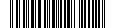 МИНИСТЕРСТВО НАУКИ И ВЫСШЕГО ОБРАЗОВАНИЯ РОССИЙСКОЙ ФЕДЕРАЦИИфедеральное государственное бюджетное образовательное учреждениевысшего образования«АДЫГЕЙСКИЙ ГОСУДАРСТВЕННЫЙ УНИВЕРСИТЕТ»(ФГБОУ ВО «АГУ»)ПРИКАЗО проведении конкурсаВ соответствии с Положением о порядке замещения должностей педагогических работников, относящихся к профессорско-преподавательскому составу в ФГБОУ ВО «Адыгейский государственный университет» приказываю:Объявить конкурс на замещение вакантных должностей:2. Конкурс провести в соответствии с Положением о порядке замещения должностей педагогических работников, относящихся к профессорско-преподавательскому составу в ФГБОУ ВО «Адыгейский государственный университет». Срок подачи документов – 1 месяц со дня опубликования объявления (настоящего приказа).Документы принимаются по адресу: г. Майкоп, ул. Первомайская, 208 в управлении кадров ФГБОУ ВО «АГУ», кабинет 241. Время приема документов:  с 8-30 до 12.30, с 13.00 до 17-00 ежедневно, кроме субботы и воскресенья. Телефон для справок: +7 8772 52-41-25.3. Конкурс проводится по адресу г. Майкоп, ул. Первомайская, 208, ФГБОУ ВО «Адыгейский государственный университет» на Ученом совете университета, ученых советах факультетов/ институтов 31.08.2023 г. согласно графику проведения заседаний.4.  Директору департамента информационно-имиджевой политики Тлюстангеловой И.Х. обеспечить размещение настоящего приказа на сайте ФГБОУ ВО АГУ adygnet.ru в информационно-телекоммуникационной сети Интернет в разделе «Университет», подраздел «Вакансии» не позднее 29.06.2023 г. 29.06.2023Майкоп№1495«№п/пкафедра, факультет, кластер должностьставкаквалификационные требованияКафедра спортивных дисциплин института физической культуры и дзюдо научно-образовательного кластера «Институт живых систем и инженерии здоровья»профессор0,15Высшее профессиональное образование, ученая степень доктора наук и стаж научно-педагогической работы не менее 5 лет или ученое звание профессораКафедра спортивных дисциплин института физической культуры и дзюдо научно-образовательного кластера «Институт живых систем и инженерии здоровья»доцент0,8Высшее профессиональное образование, ученая степень кандидата (доктора) наук и  стаж научно-педагогической работы не менее 3 лет или ученое звание доцентаКафедра спортивных дисциплин института физической культуры и дзюдо научно-образовательного кластера «Институт живых систем и инженерии здоровья»старший преподаватель 0,8Высшее профессионального образование и стаж научно-педагогической работы не менее 3 лет, при наличии ученой степени кандидата наук стаж научно-педагогической работы не менее 1 годаКафедра теоретических основ физического воспитания института физической культуры и дзюдо научно-образовательного кластера «Институт живых систем и инженерии здоровья» профессор0,25Высшее профессиональное образование, ученая степень доктора наук и стаж научно-педагогической работы не менее 5 лет или ученое звание профессораКафедра теоретических основ физического воспитания института физической культуры и дзюдо научно-образовательного кластера «Институт живых систем и инженерии здоровья» доцент1Высшее профессиональное образование, ученая степень кандидата (доктора) наук и  стаж научно-педагогической работы не менее 3 лет или ученое звание доцентаКафедра безопасности жизнедеятельности и медико-биологических дисциплин института физической культуры и дзюдо научно-образовательного кластера «Институт живых систем и инженерии здоровья»доцент0,8Высшее профессиональное образование, ученая степень кандидата (доктора) наук и  стаж научно-педагогической работы не менее 3 лет или ученое звание доцентаКафедра безопасности жизнедеятельности и медико-биологических дисциплин института физической культуры и дзюдо научно-образовательного кластера «Институт живых систем и инженерии здоровья»старший преподаватель0,5Высшее профессионального образование и стаж научно-педагогической работы не менее 3 лет, при наличии ученой степени кандидата наук стаж научно-педагогической работы не менее 1 годаКафедра химии факультета естествознания научно-образовательного кластера «Институт живых систем и инженерии здоровья»старший преподаватель0,1Высшее профессионального образование и стаж научно-педагогической работы не менее 3 лет, при наличии ученой степени кандидата наук стаж научно-педагогической работы не менее 1 годаКафедра химии факультета естествознания научно-образовательного кластера «Институт живых систем и инженерии здоровья»старший преподаватель0,1Высшее профессионального образование и стаж научно-педагогической работы не менее 3 лет, при наличии ученой степени кандидата наук стаж научно-педагогической работы не менее 1 годаКафедра физиологии факультета естествознания научно-образовательного кластера «Институт живых систем и инженерии здоровья» профессор0,25Высшее профессиональное образование, ученая степень доктора наук и стаж научно-педагогической работы не менее 5 лет или ученое звание профессораКафедра физвоспитания научно-образовательного кластера «Институт живых систем и инженерии здоровья»старший преподаватель1Высшее профессионального образование и стаж научно-педагогической работы не менее 3 лет, при наличии ученой степени кандидата наук стаж научно-педагогической работы не менее 1 годаКафедра теоретической физики инженерно-физического факультета научно-образовательного кластера «Институт точных наук и цифровых технологий»доцент1Высшее профессиональное образование, ученая степень кандидата (доктора) наук и  стаж научно-педагогической работы не менее 3 лет или ученое звание доцентаКафедра теоретической физики инженерно-физического факультета научно-образовательного кластера «Институт точных наук и цифровых технологий»доцент1Высшее профессиональное образование, ученая степень кандидата (доктора) наук и  стаж научно-педагогической работы не менее 3 лет или ученое звание доцентаКафедра теоретической физики инженерно-физического факультета научно-образовательного кластера «Институт точных наук и цифровых технологий»доцент1Высшее профессиональное образование, ученая степень кандидата (доктора) наук и  стаж научно-педагогической работы не менее 3 лет или ученое звание доцентаКафедра прикладной математики, информационных технологий и информационной безопасности факультета математики и компьютерных наук научно-образовательного кластера «Институт точных и цифровых технологий»доцент1Высшее профессиональное образование, ученая степень кандидата (доктора) наук и  стаж научно-педагогической работы не менее 3 лет или ученое звание доцентаКафедра прикладной математики, информационных технологий и информационной безопасности факультета математики и компьютерных наук научно-образовательного кластера «Институт точных и цифровых технологий»доцент1Высшее профессиональное образование, ученая степень кандидата (доктора) наук и  стаж научно-педагогической работы не менее 3 лет или ученое звание доцентаКафедра прикладной математики, информационных технологий и информационной безопасности факультета математики и компьютерных наук научно-образовательного кластера «Институт точных и цифровых технологий»доцент0,5Высшее профессиональное образование, ученая степень кандидата (доктора) наук и  стаж научно-педагогической работы не менее 3 лет или ученое звание доцентаКафедра прикладной математики, информационных технологий и информационной безопасности факультета математики и компьютерных наук научно-образовательного кластера «Институт точных и цифровых технологий»ассистент0,5Высшее профессиональное образование и стаж работы в образовательном учреждении не менее 1 года, при наличии послевузовского профессионального образования (аспирантура, ординатура) или ученой степени кандидата наук - без предъявления требований к стажу работыКафедра алгебры и геометрии факультета математики и компьютерных наук научно-образовательного кластера «Институт точных и цифровых технологий»старший преподаватель0,6Высшее профессионального образование и стаж научно-педагогической работы не менее 3 лет, при наличии ученой степени кандидата наук стаж научно-педагогической работы не менее 1 годаКафедра алгебры и геометрии факультета математики и компьютерных наук научно-образовательного кластера «Институт точных и цифровых технологий»старший преподаватель1Высшее профессионального образование и стаж научно-педагогической работы не менее 3 лет, при наличии ученой степени кандидата наук стаж научно-педагогической работы не менее 1 годаКафедра алгебры и геометрии факультета математики и компьютерных наук научно-образовательного кластера «Институт точных и цифровых технологий»старший преподаватель1Высшее профессионального образование и стаж научно-педагогической работы не менее 3 лет, при наличии ученой степени кандидата наук стаж научно-педагогической работы не менее 1 годаКафедра музыкального и хореографического искусства института искусств научно-образовательного кластера «Институт гуманитарного знания и культуры»профессор0,1Высшее профессиональное образование, ученая степень доктора наук и стаж научно-педагогической работы не менее 5 лет или ученое звание профессора Кафедра музыкального и хореографического искусства института искусств научно-образовательного кластера «Институт гуманитарного знания и культуры»доцент0,1Высшее профессиональное образование, ученая степень кандидата (доктора) наук и стаж научно-педагогической работы не менее 3 лет или ученое звание доцентаКафедра музыкального и хореографического искусства института искусств научно-образовательного кластера «Институт гуманитарного знания и культуры»доцент0,1Высшее профессиональное образование, ученая степень кандидата (доктора) наук и  стаж научно-педагогической работы не менее 3 лет или ученое звание доцентаКафедра музыкального и хореографического искусства института искусств научно-образовательного кластера «Институт гуманитарного знания и культуры»ассистент0,1Высшее профессиональное образование и стаж работы в образовательном учреждении не менее 1 года, при наличии послевузовского профессионального образования (аспирантура, ординатура) или ученой степени кандидата наук - без предъявления требований к стажу работыКафедра изобразительного искусства и дизайна института искусств научно-образовательного кластера «Институт гуманитарного знания и культуры»доцент0,1Высшее профессиональное образование, ученая степень кандидата (доктора) наук и  стаж научно-педагогической работы не менее 3 лет или ученое звание доцентаКафедра общего языкознания филологического факультета научно-образовательного кластера «Институт гуманитарного знания и культуры»доцент0,1Высшее профессиональное образование, ученая степень кандидата (доктора) наук и  стаж научно-педагогической работы не менее 3 лет или ученое звание доцентаКафедра литературы и массовых коммуникаций научно-образовательного кластера «Институт гуманитарного знания и культуры»доцент0,1Высшее профессиональное образование, ученая степень кандидата (доктора) наук и  стаж научно-педагогической работы не менее 3 лет или ученое звание доцентаКафедра русского языка научно-образовательного кластера «Институт гуманитарного знания и культуры»доцент0,1Высшее профессиональное образование, ученая степень кандидата (доктора) наук и  стаж научно-педагогической работы не менее 3 лет или ученое звание доцентаКафедра русского языка научно-образовательного кластера «Институт гуманитарного знания и культуры»доцент0,1Высшее профессиональное образование, ученая степень кандидата (доктора) наук и  стаж научно-педагогической работы не менее 3 лет или ученое звание доцентаКафедра русского языка научно-образовательного кластера «Институт гуманитарного знания и культуры»доцент0,1Высшее профессиональное образование, ученая степень кандидата (доктора) наук и  стаж научно-педагогической работы не менее 3 лет или ученое звание доцентаКафедра истории и культуры адыгов факультета адыгейской филологии и культуры научно-образовательного кластера «Институт гуманитарного знания и культуры» старший преподаватель0,1Высшее профессионального образование и стаж научно-педагогической работы не менее 3 лет, при наличии ученой степени кандидата наук стаж научно-педагогической работы не менее 1 годаКафедра адыгейской филологии факультета адыгейской филологии и культуры научно-образовательного кластера «Институт гуманитарного знания и культуры»доцент0,1Высшее профессиональное образование, ученая степень кандидата (доктора) наук и  стаж научно-педагогической работы не менее 3 лет или ученое звание доцентаКафедра адыгейской филологии факультета адыгейской филологии и культуры научно-образовательного кластера «Институт гуманитарного знания и культуры»ассистент0,1Высшее профессиональное образование и стаж работы в образовательном учреждении не менее 1 года, при наличии послевузовского профессионального образования (аспирантура, ординатура) или ученой степени кандидата наук - без предъявления требований к стажу работыКафедра русского языка как иностранного международного факультета научно-образовательного кластера «Институт гуманитарного знания и культуры»доцент0,1Высшее профессиональное образование, ученая степень кандидата (доктора) наук и  стаж научно-педагогической работы не менее 3 лет или ученое звание доцентаКафедра арабского языка и вторых иностранных языков факультета иностранных языков научно-образовательного кластера «Институт гуманитарного знания и культуры» старший преподаватель0,1Высшее профессионального образование и стаж научно-педагогической работы не менее 3 лет, при наличии ученой степени кандидата наук стаж научно-педагогической работы не менее 1 годаКафедра английской филологии факультета иностранных языков научно-образовательного кластера «Институт гуманитарного знания и культуры»доцент0,1Высшее профессиональное образование, ученая степень кандидата (доктора) наук и  стаж научно-педагогической работы не менее 3 лет или ученое звание доцентаКафедра английской филологии факультета иностранных языков научно-образовательного кластера «Институт гуманитарного знания и культуры»ассистент0,1Высшее профессиональное образование и стаж работы в образовательном учреждении не менее 1 года, при наличии послевузовского профессионального образования (аспирантура, ординатура) или ученой степени кандидата наук - без предъявления требований к стажу работыКафедра отечественной и истории, историографии, теории и методологии истории исторического факультета научно-образовательного кластера «Институт гуманитарного знания и культуры»доцент0,75Высшее профессиональное образование, ученая степень кандидата (доктора) наук и  стаж научно-педагогической работы не менее 3 лет или ученое звание доцентаКафедра отечественной и истории, историографии, теории и методологии истории исторического факультета научно-образовательного кластера «Институт гуманитарного знания и культуры»доцент0,75Высшее профессиональное образование, ученая степень кандидата (доктора) наук и  стаж научно-педагогической работы не менее 3 лет или ученое звание доцентаКафедра педагогической психологии факультета педагогики и психологии научно-образовательного кластера «Институт качества жизни» доцент1Высшее профессиональное образование, ученая степень кандидата (доктора) наук и  стаж научно-педагогической работы не менее 3 лет или ученое звание доцентаКафедра педагогической психологии факультета педагогики и психологии научно-образовательного кластера «Институт качества жизни» доцент1Высшее профессиональное образование, ученая степень кандидата (доктора) наук и  стаж научно-педагогической работы не менее 3 лет или ученое звание доцентаКафедра педагогики и педагогических технологий факультета педагогики и психологии научно-образовательного кластера «Институт качества жизни»профессор1Высшее профессиональное образование, ученая степень доктора наук и стаж научно-педагогической работы не менее 5 лет или ученое звание профессораКафедра педагогики и педагогических технологий факультета педагогики и психологии научно-образовательного кластера «Институт качества жизни»доцент1Высшее профессиональное образование, ученая степень кандидата (доктора) наук и  стаж научно-педагогической работы не менее 3 лет или ученое звание доцентаКафедра предметной и профессиональной подготовки педагога факультета педагогики и психологии научно-образовательного кластера «Институт качества жизни» доцент1Высшее профессиональное образование, ученая степень кандидата (доктора) наук и  стаж научно-педагогической работы не менее 3 лет или ученое звание доцентаКафедра предметной и профессиональной подготовки педагога факультета педагогики и психологии научно-образовательного кластера «Институт качества жизни» доцент1Высшее профессиональное образование, ученая степень кандидата (доктора) наук и  стаж научно-педагогической работы не менее 3 лет или ученое звание доцентаКафедра предметной и профессиональной подготовки педагога факультета педагогики и психологии научно-образовательного кластера «Институт качества жизни» доцент1Высшее профессиональное образование, ученая степень кандидата (доктора) наук и  стаж научно-педагогической работы не менее 3 лет или ученое звание доцентаКафедра менеджмента экономического факультета научно-образовательного кластера «Институт качества жизни» доцент0,1Высшее профессиональное образование, ученая степень кандидата (доктора) наук и  стаж научно-педагогической работы не менее 3 лет или ученое звание доцентаКафедра менеджмента экономического факультета научно-образовательного кластера «Институт качества жизни» доцент0,1Высшее профессиональное образование, ученая степень кандидата (доктора) наук и  стаж научно-педагогической работы не менее 3 лет или ученое звание доцентаКафедра менеджмента экономического факультета научно-образовательного кластера «Институт качества жизни» доцент0,25Высшее профессиональное образование, ученая степень кандидата (доктора) наук и  стаж научно-педагогической работы не менее 3 лет или ученое звание доцентаКафедра общей педагогики научно-образовательного кластера «Институт качества жизни»доцент0,5Высшее профессиональное образование, ученая степень кандидата (доктора) наук и  стаж научно-педагогической работы не менее 3 лет или ученое звание доцента Кафедра общей педагогики научно-образовательного кластера «Институт качества жизни»доцент0,5Высшее профессиональное образование, ученая степень кандидата (доктора) наук и  стаж научно-педагогической работы не менее 3 лет или ученое звание доцентаКафедра общей педагогики научно-образовательного кластера «Институт качества жизни»доцент0,5Высшее профессиональное образование, ученая степень кандидата (доктора) наук и  стаж научно-педагогической работы не менее 3 лет или ученое звание доцентаКафедра философии и социологии научно-образовательного кластера «Институт качества жизни»профессор0,5Высшее профессиональное образование, ученая степень доктора наук и стаж научно-педагогической работы не менее 5 лет или ученое звание профессора Кафедра философии и социологии научно-образовательного кластера «Институт качества жизни»доцент1Высшее профессиональное образование, ученая степень кандидата (доктора) наук и  стаж научно-педагогической работы не менее 3 лет или ученое звание доцентаКафедра уголовного права и уголовного процесса юридического факультета научно-образовательного кластера «Институт права»доцент0,5Высшее профессиональное образование, ученая степень кандидата (доктора) наук и  стаж научно-педагогической работы не менее 3 лет или ученое звание доцентаКафедра гражданского права и гражданского процесса юридического факультета научно-образовательного кластера «Институт права»доцент1Высшее профессиональное образование, ученая степень кандидата (доктора) наук и  стаж научно-педагогической работы не менее 3 лет или ученое звание доцентаКафедра гражданского права и гражданского процесса юридического факультета научно-образовательного кластера «Институт права»старший преподаватель1Высшее профессионального образование и стаж научно-педагогической работы не менее 3 лет, при наличии ученой степени кандидата наук стаж научно-педагогической работы не менее 1 годаКафедра теории и истории государства и права, конституционного строительства и политологии юридического факультета научно-образовательного кластера «Институт права»профессор0,5Высшее профессиональное образование, ученая степень доктора наук и стаж научно-педагогической работы не менее 5 лет или ученое звание профессораКафедра теории и истории государства и права, конституционного строительства и политологии юридического факультета научно-образовательного кластера «Институт права»доцент0,25Высшее профессиональное образование, ученая степень кандидата (доктора) наук и  стаж научно-педагогической работы не менее 3 лет или ученое звание доцентаКафедра теории и истории государства и права, конституционного строительства и политологии юридического факультета научно-образовательного кластера «Институт права»доцент1Высшее профессиональное образование, ученая степень кандидата (доктора) наук и  стаж научно-педагогической работы не менее 3 лет или ученое звание доцентаКафедра социальной работы и туризма факультета социальных технологий и туризма научно-образовательного кластера «Институт качества жизни» доцент1 Высшее профессиональное образование, ученая степень кандидата (доктора) наук и  стаж научно-педагогической работы не менее 3 лет или ученое звание доцентаРекторД.К. Мамий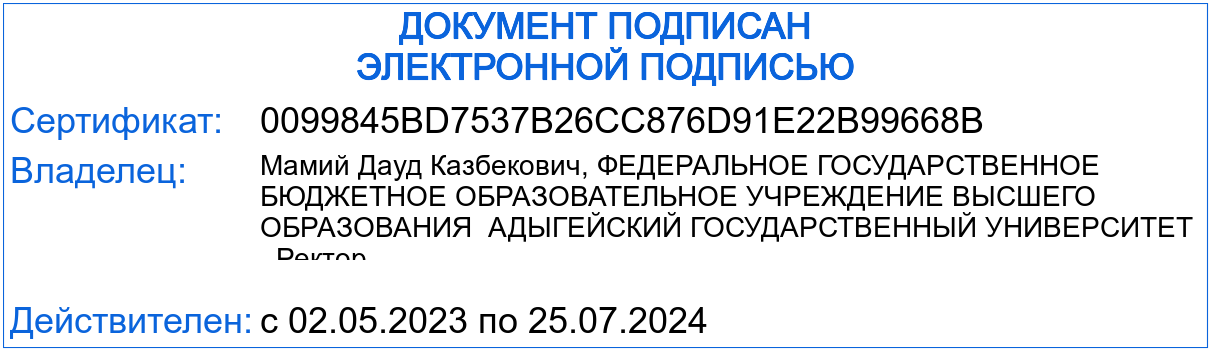 